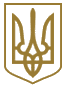 КАБІНЕТ МІНІСТРІВ УКРАЇНИРОЗПОРЯДЖЕННЯвід 23 серпня 2016 р. N 590-рКиївПро затвердження плану заходів з виконання у 2016 році Загальнодержавної програми "Національний план дій щодо реалізації Конвенції ООН про права дитини" на період до 2016 року1. Затвердити план заходів з виконання у 2016 році Загальнодержавної програми "Національний план дій щодо реалізації Конвенції ООН про права дитини" на період до 2016 року (далі - план заходів), що додається.2. Міністерству освіти і науки, Міністерству охорони здоров'я, Міністерству культури, Міністерству внутрішніх справ, Міністерству закордонних справ, Міністерству юстиції, Державній міграційній службі, обласним, Київській міській держадміністраціям забезпечити:виконання плану заходів;подання до 15 лютого 2017 р. Міністерству соціальної політики інформації про стан виконання плану заходів для інформування до 1 травня 2017 р. Кабінету Міністрів України.3. Обласним, Київській міській держадміністраціям у місячний строк розробити і затвердити регіональні плани заходів з виконання у 2016 році Загальнодержавної програми "Національний план дій щодо реалізації Конвенції ООН про права дитини" на період до 2016 року.Інд. 73ЗАТВЕРДЖЕНО
розпорядженням Кабінету Міністрів України
від 23 серпня 2016 р. N 590-рПЛАН
заходів з виконання у 2016 році Загальнодержавної програми "Національний план дій щодо реалізації Конвенції ООН про права дитини" на період до 2016 року____________
* Обсяги фінансування заходів визначаються у регіональних планах заходів з виконання у 2016 році Загальнодержавної програми "Національний план дій щодо реалізації Конвенції ООН про права дитини" на період до 2016 року, що затверджуються обласними, Київською міською держадміністраціями.____________Прем'єр-міністр УкраїниВ. ГРОЙСМАНЗміст основного завданняНайменування заходуВідповідальні за виконанняСтрок виконанняДжерела фінансування*Прогнозний обсяг фінансових ресурсів для виконання завдань, тис. гривеньI. Охорона здоров'я та формування здорового способу життя дітейI. Охорона здоров'я та формування здорового способу життя дітейI. Охорона здоров'я та формування здорового способу життя дітейI. Охорона здоров'я та формування здорового способу життя дітейI. Охорона здоров'я та формування здорового способу життя дітейI. Охорона здоров'я та формування здорового способу життя дітейОхорона здоров'яОхорона здоров'яОхорона здоров'яОхорона здоров'яОхорона здоров'яОхорона здоров'я1. Забезпечення рівного доступу всіх жінок незалежно від місця проживання та соціального статусу до високоякісних медичних послуг, що надаються вагітним, створення умов для безпечних пологів1) опрацювання питання щодо створення бази даних про жінок з важкою соматичною патологією та проведення заходів з підготовки до безпечного материнстваобласні, Київська міська держадміністраціїпротягом рокумісцеві бюджети*1. Забезпечення рівного доступу всіх жінок незалежно від місця проживання та соціального статусу до високоякісних медичних послуг, що надаються вагітним, створення умов для безпечних пологів2) опрацювання питання щодо можливості відкриття нових і функціонування утворених перинатальних центрів- " -- " -- " -1. Забезпечення рівного доступу всіх жінок незалежно від місця проживання та соціального статусу до високоякісних медичних послуг, що надаються вагітним, створення умов для безпечних пологів3) продовження роботи із забезпечення надання вітчизняними перинатальними центрами систематичної консультативної та методичної допомоги- " -- " -- " -2. Сприяння створенню середовища, безпечного для розвитку дитини, збереження її здоров'я та життя1) пілотне впровадження в медичну практику послуг з раннього втручання з метою надання підтримки родинам, які виховують дітей з вадами розвитку, запобігання відмові батьків від дітей із психофізичними порушеннями та потраплянню їх в інтернатні заклади, а також інвалідизації дитячого населенняМОЗ
Мінсоцполітики
МОН
Національна академія медичних наук (за згодою)
Закарпатська, Львівська, Харківська та Одеська облдержадміністраціїпротягом рокумісцеві бюджети*2. Сприяння створенню середовища, безпечного для розвитку дитини, збереження її здоров'я та життя2) забезпечення діяльності міжвідомчої робочої групи з питань реалізації пілотних проектів з надання послуг раннього втручання для дітей, визначення національних і регіональних координаторів надання таких послуг, їх завдань і повноваженьМОЗ- " -2. Сприяння створенню середовища, безпечного для розвитку дитини, збереження її здоров'я та життя3) організація міжвідомчої координації, створення системи нагляду та моніторингу на національному та регіональному рівні стосовно здійснення заходів з упровадження практики надання послуг раннього втручання для дітейМОЗ
МОН
Мінсоцполітики
Національна академія наук (за згодою)
Національна академія медичних наук (за згодою)
Закарпатська, Одеська, Львівська та Харківська облдержадміністраціїпротягом року2. Сприяння створенню середовища, безпечного для розвитку дитини, збереження її здоров'я та життя4) упровадження в медичну практику системи катамнестичного спостереження за новонародженими та дітьми віком до трьох років, у яких наявний ризик порушення усіх сфер розвитку та ризик розвитку хронічних захворюваньМОЗ
Національна академія медичних наук (за згодою)
обласні, Київська міська держадміністрації- " -2. Сприяння створенню середовища, безпечного для розвитку дитини, збереження її здоров'я та життя5) проведення акції з інформування населення про переваги виключно грудного вигодовуванняобласні, Київська міська держадміністраціїпротягом рокумісцеві бюджети*2. Сприяння створенню середовища, безпечного для розвитку дитини, збереження її здоров'я та життя6) продовження роботи із створення та забезпечення функціонування мережі центрів (відділень, кабінетів) медико-соціальної допомоги дітям та молоді "Клініка, дружня до молоді"- " -- " -- " -2. Сприяння створенню середовища, безпечного для розвитку дитини, збереження її здоров'я та життя7) продовження наукових досліджень з вивчення питань щодо впливу сімейного та шкільного середовища на розвиток, збереження здоров'я та життя школярівМОЗ
Національна академія медичних наук (за згодою)- " -2. Сприяння створенню середовища, безпечного для розвитку дитини, збереження її здоров'я та життя8) продовження роботи веб-сайту для підлітків та їх батьків, що містить поради стосовно збереження здоров'яобласні, Київська міська держадміністрації
МОЗ
Національна дитяча спеціалізована лікарня "Охматдит" (за згодою), Національна академія медичних наук (за згодою)- " -- " -2. Сприяння створенню середовища, безпечного для розвитку дитини, збереження її здоров'я та життя9) проведення для дітей та їх батьків навчання з питань самоконтролю за цукровим діабетом, а також регулярних семінарів на відповідну тему для лікарів, дітей та їх батьківобласні, Київська міська держадміністрації, Національна академія медичних наук (за згодою)протягом рокумісцеві бюджети*2. Сприяння створенню середовища, безпечного для розвитку дитини, збереження її здоров'я та життя10) впровадження в роботу дошкільних та загальноосвітніх навчальних закладів усіх типів здоров'язберігаючих технологій "Навчання у русі" для профілактики порушень постави, зору, органів травлення дітей та залучення батьків до формування здорового способу життя в родиніобласні, Київська міська держадміністрації
МОЗ- " -- " -2. Сприяння створенню середовища, безпечного для розвитку дитини, збереження її здоров'я та життя11) сприяння підвищенню рівня обізнаності медичних працівників і батьків з питань профілактики, діагностики та лікування захворювань дитячого віку, в тому числі з рідкісними (орфанними) захворюваннями, гемофілією, онкологічними захворюваннями, цукровим діабетом II типу та ожирінням, шляхом забезпечення організації виступів фахівців у засобах масової інформаціїобласні, Київська міська держадміністрації, МОЗ
Національна дитяча спеціалізована лікарня "Охматдит" (за згодою), Національна академія медичних наук (за згодою)протягом рокумісцеві бюджети*2. Сприяння створенню середовища, безпечного для розвитку дитини, збереження її здоров'я та життя12) проведення навчання серед медичних працівників щодо особливостей медичної допомоги дітям з політравмоюобласні, Київська міська держадміністрації
МОЗ- " -- " -2. Сприяння створенню середовища, безпечного для розвитку дитини, збереження її здоров'я та життя13) проведення серед дітей та батьків роз'яснювальної роботи з питань необхідності дотримання правил дорожнього руху, власної безпеки- " -- " -- " -2. Сприяння створенню середовища, безпечного для розвитку дитини, збереження її здоров'я та життя14) розроблення заходів щодо проведення серед співробітників Національної поліції та ДСНС роз'яснювальної роботи з питань надання першої та невідкладної допомоги дітям, що отримали отруєння та травми, в тому числі у дорожньо-транспортних пригодах або інших надзвичайних ситуаціях, а також здійснення заходів щодо відповідної підготовки таких співробітниківобласні, Київська міська держадміністрації
Мінсоцполітики
МОЗ
МОН
Національна поліція
ДСНСпротягом рокумісцеві бюджети*2. Сприяння створенню середовища, безпечного для розвитку дитини, збереження її здоров'я та життя15) забезпечити проведення обов'язкового медичного профілактичного огляду дітей відповідно до Порядку здійснення медичного обслуговування учнів загальноосвітніх навчальних закладів, затвердженого постановою Кабінету Міністрів України від 8 грудня 2009 р. N 1318 (Офіційний вісник України, 2009 р., N 95, ст. 3266), та проведення профілактичної роботи з учнями, їх батьками або законними представниками щодо виявлення факторів ризику виникнення алкогольних та наркотичних проблемобласні, Київська міська держадміністрації- " -- " -2. Сприяння створенню середовища, безпечного для розвитку дитини, збереження її здоров'я та життя16) реорганізація Чигиринської спеціальної загальноосвітньої школи-інтернату I - II ступеня Черкаської обласної ради у Чигиринський навчально-реабілітаційний центр для дітей із складними вадами розвитку Черкаської обласної радиЧеркаська обласна рада (за згодою)протягом рокумісцеві бюджети*2. Сприяння створенню середовища, безпечного для розвитку дитини, збереження її здоров'я та життя17) здійснення заходів щодо подальшого розвитку в області мережі шкіл сприяння здоров'ю, залучення нових навчально-виховних закладів до проекту "Європейська мережа шкіл сприяння здоров'ю"Чернігівська облдержадміністрація- " -- " -3. Підвищення якості та збільшення обсягу медичних послуг, що надаються дітям1) продовження розроблення стандартів надання медичної допомоги та уніфікованих клінічних протоколів на засадах доказової медицини і використання їх у процесі підвищення кваліфікації лікарівМОЗ
Національна академія медичних наук (за згодою)- " -3. Підвищення якості та збільшення обсягу медичних послуг, що надаються дітям2) продовження впровадження в регіонах інтегрованого ведення хвороб у дітей до п'ятирічного віку та інших вікових груп з метою зниження рівня дитячої захворюваності та смертностіобласні, Київська міська держадміністрації
МОЗ
Національна академія медичних наук (за згодою)протягом рокумісцеві бюджети*3. Підвищення якості та збільшення обсягу медичних послуг, що надаються дітям3) забезпечення масового скринінгу новонароджених на фенілкетонурію та вроджений гіпотеріозМОЗ- " -державний бюджет300003. Підвищення якості та збільшення обсягу медичних послуг, що надаються дітям4) забезпечення медикаментами та лікувальним харчуванням дітей з:3. Підвищення якості та збільшення обсягу медичних послуг, що надаються дітямпервинним (вродженим) імунодефіцитом- " -- " -- " -160003. Підвищення якості та збільшення обсягу медичних послуг, що надаються дітяммуковісцидозом- " -- " -- " -32227,73. Підвищення якості та збільшення обсягу медичних послуг, що надаються дітямдитячим церебральним паралічем- " -- " -- " -70003. Підвищення якості та збільшення обсягу медичних послуг, що надаються дітямхронічним вірусним гепатитом B та C- " -- " -- " -80003. Підвищення якості та збільшення обсягу медичних послуг, що надаються дітямфенілкетонурією- " -- " -- " -15994,83. Підвищення якості та збільшення обсягу медичних послуг, що надаються дітямгемофілією типу A або B або хворобою Віллебранда- " -- " -- " -168624,73. Підвищення якості та збільшення обсягу медичних послуг, що надаються дітямнанізмом різного походженняМОЗпротягом рокудержавний бюджет30045,63. Підвищення якості та збільшення обсягу медичних послуг, що надаються дітямрозладами психіки та поведінки із спектра аутизму- " -- " -- " -18667,33. Підвищення якості та збільшення обсягу медичних послуг, що надаються дітямювенільним ревматоїдним артритом- " -- " -- " -420603. Підвищення якості та збільшення обсягу медичних послуг, що надаються дітям5) забезпечення медикаментами та виробами медичного призначення для проведення дитячого діалізу- " -- " -- " -355913. Підвищення якості та збільшення обсягу медичних послуг, що надаються дітям6) регіональне забезпечення медикаментами, виробами медичного призначення та лікувальним харчуванням хворих дітей, у тому числі на рідкісні (орфанні) захворювання дітей з:3. Підвищення якості та збільшення обсягу медичних послуг, що надаються дітямонкологічними та онкогематологічними захворюваннямиобласні, Київська міська держадміністрації- " -місцеві бюджети*3. Підвищення якості та збільшення обсягу медичних послуг, що надаються дітямважкими формами гострої та хронічної ниркової недостатності- " -- " -- " -3. Підвищення якості та збільшення обсягу медичних послуг, що надаються дітямхронічним вірусним гепатитом B та C- " -- " -- " -3. Підвищення якості та збільшення обсягу медичних послуг, що надаються дітямпередчасним статевим розвитком до дев'яти роківобласні, Київська міська держадміністраціїпротягом рокумісцеві бюджети*3. Підвищення якості та збільшення обсягу медичних послуг, що надаються дітямартеріальною легеневою гіпертензією- " -- " -- " -3. Підвищення якості та збільшення обсягу медичних послуг, що надаються дітямзабезпечення медикаментами та витратними матеріалами дітей, хворих на:- " -- " -- " -3. Підвищення якості та збільшення обсягу медичних послуг, що надаються дітямбульозний епідермоліз- " -- " -- " -3. Підвищення якості та збільшення обсягу медичних послуг, що надаються дітямспінальну м'язову атрофію- " -- " -- " -3. Підвищення якості та збільшення обсягу медичних послуг, що надаються дітямдитячий церебральний параліч- " -- " -- " -3. Підвищення якості та збільшення обсягу медичних послуг, що надаються дітямпервинний вроджений імунодефіцит- " -- " -- " -3. Підвищення якості та збільшення обсягу медичних послуг, що надаються дітяммуковісцидоз- " -- " -- " -3. Підвищення якості та збільшення обсягу медичних послуг, що надаються дітямфенілкетонурію від чотирьох років- " -- " -- " -3. Підвищення якості та збільшення обсягу медичних послуг, що надаються дітямхворобу Гоше- " -- " -- " -3. Підвищення якості та збільшення обсягу медичних послуг, що надаються дітяммукополісахарідоз- " -- " -- " -3. Підвищення якості та збільшення обсягу медичних послуг, що надаються дітямгемофілію типу A або B, хворобу Віллебранда та інші важкі коагулопатії- " -- " -- " -3. Підвищення якості та збільшення обсягу медичних послуг, що надаються дітямнанізм різного походження- " -- " -- " -3. Підвищення якості та збільшення обсягу медичних послуг, що надаються дітямтяжкі розлади психіки та поведінки із спектру аутизмуобласні, Київська міська держадміністраціїпротягом рокумісцеві бюджети*3. Підвищення якості та збільшення обсягу медичних послуг, що надаються дітямювенільний ревматоідний артрит- " -- " -- " -3. Підвищення якості та збільшення обсягу медичних послуг, що надаються дітямінші рідкісні (орфанні захворювання)- " -- " -- " -3. Підвищення якості та збільшення обсягу медичних послуг, що надаються дітям7) регіональне забезпечення проведення оперативного лікування дітей-інвалідів із:3. Підвищення якості та збільшення обсягу медичних послуг, що надаються дітямсколіозом- " -- " -- " -3. Підвищення якості та збільшення обсягу медичних послуг, що надаються дітямзахворюваннями тазостегнових суглобів- " -- " -- " -3. Підвищення якості та збільшення обсягу медичних послуг, що надаються дітямгідроцефалією- " -- " -- " -3. Підвищення якості та збільшення обсягу медичних послуг, що надаються дітям8) забезпечення проведення оперативного лікування дітей-інвалідів із незворотними вадами слуху, які потребують проведення імплантаційного слухопротезування, а також заміни зовнішньої частини (мовного процесора) систем імплантаційного слухопротезуванняМОЗ
Національна академія медичних наук (за згодою)- " -державний бюджет40003. Підвищення якості та збільшення обсягу медичних послуг, що надаються дітям9) створення нових та оновлення даних щодо дітей, хворих на хронічні захворювання, а також на рідкісні (орфанні) захворюванняобласні, Київська міська держадміністрації
МОЗ
Національна академія медичних наук (за згодою)протягом рокумісцеві бюджети*3. Підвищення якості та збільшення обсягу медичних послуг, що надаються дітям10) проведення скринінгових досліджень, опрацювання питання створення бази даних дітей із сколіозом, а також визначення реальних потреб у консервативному та оперативному лікуванні сколіозу у дітейобласні, Київська міська держадміністрації
МОЗ
Національна дитяча спеціалізована лікарня "Охматдит" (за згодою), Національна академія медичних наук (за згодою)- " -- " -3. Підвищення якості та збільшення обсягу медичних послуг, що надаються дітям11) опрацювання питання щодо визначення Центру дитячої гепатології державної установи "Інститут педіатрії, акушерства і гінекології Національної академії медичних наук України" референтною установою з дитячої гепатології, у тому числі створення в умовах закладу бази даних (реєстру) дітей, хворих на хронічний вірусний гепатит B та CНаціональна академія медичних наук (за згодою)
МОЗпротягом року3. Підвищення якості та збільшення обсягу медичних послуг, що надаються дітям12) опрацювання питання щодо створення в умовах державної установи "Інститут педіатрії, акушерства і гінекології Національної академії медичних наук України" Центру надання медичної допомоги дітям та жінкам з медикаментозною алергією та надання йому функції науково-методичного супроводженняМОЗ
Національна академія медичних наук (за згодою)
державна установа "Інститут педіатрії, акушерства і гінекології Національної академії медичних наук України"
Національна академія медичних наук (за згодою)- " -3. Підвищення якості та збільшення обсягу медичних послуг, що надаються дітям13) створення з метою зниження рівня травматизму серед дітей в умовах обласних закладах охорони здоров'я регіональних центрів дитячої політравми та забезпечення зазначених підрозділів всім необхідним для надання (вторинної) спеціалізованої медичної допомоги і безпечного транспортування у спеціалізований заклад охорони здоров'яобласні, Київська міська держадміністраціїпротягом рокумісцеві бюджети*3. Підвищення якості та збільшення обсягу медичних послуг, що надаються дітям14) розроблення регіональних заходів для удосконалення надання психіатричної допомоги дітям з урахуванням пріоритету прав і гідності дитини та забезпечення:
створення ліжок, кабінетів, денних стаціонарів для надання психіатричної допомоги дітям у структурі багатопрофільних дитячих лікарень
використання мобільних бригад за участю дитячого психіатра, спеціалістів у галузі охорони психічного здоров'я для надання психіатричної допомоги сільському дитячому населенню за місцем проживання та навчання- " -- " -- " -4. Здійснення заходів, спрямованих на запобігання дитячій інвалідності та підвищення рівня надання медичної допомоги дітям-інвалідам1) розроблення плану заходів щодо приведення критеріїв установлення інвалідності та отримання реабілітаційних засобів і послуг для дітей з інвалідністю у відповідність з міжнародною класифікацією функціонування, обмежень життєдіяльності та здоров'яМОЗ
МОН
Національна академія медичних наук (за згодою)протягом року4. Здійснення заходів, спрямованих на запобігання дитячій інвалідності та підвищення рівня надання медичної допомоги дітям-інвалідам2) розроблення та внесення в установленому порядку на розгляд Кабінету Міністрів України проекту акта щодо затвердження концепції соціальної педіатрії з питань комплексної медико-соціальної реабілітації дітей з обмеженнями життєдіяльностіМОЗ
Мінсоцполітики
МОН
Національна академія медичних наук (за згодою)
обласні, Київська міська держадміністрації- " -4. Здійснення заходів, спрямованих на запобігання дитячій інвалідності та підвищення рівня надання медичної допомоги дітям-інвалідам3) опрацювання питання утворення у структурі державного закладу "Український медичний центр реабілітації дітей з органічним ураженням нервової системи МОЗ України" референс-центру соціальної педіатрії з функціями з надання лікувальної, консультативної та реабілітаційної медико-соціальної допомоги дітям з тяжкими хронічними захворюваннямиМОЗ
Державний заклад "Український медичний центр реабілітації дітей з органічним ураженням нервової системи МОЗ України" (за згодою)
Національна академія медичних наук (за згодою)протягом року4. Здійснення заходів, спрямованих на запобігання дитячій інвалідності та підвищення рівня надання медичної допомоги дітям-інвалідам4) продовження роботи із створення мережі кабінетів охорони зору дітей у закладах охорони здоров'я II рівня для запобігання виникненню порушення зору в дітей дошкільного та шкільного вікуобласні, Київська міська держадміністрації- " -місцеві бюджети*4. Здійснення заходів, спрямованих на запобігання дитячій інвалідності та підвищення рівня надання медичної допомоги дітям-інвалідам5) розроблення та впровадження технології підтримки довгострокової мотивації до здійснення самоконтролю за цукровим діабетом I типу в дітей та підлітківМОЗ
Національна академія медичних наук (за згодою)протягом року4. Здійснення заходів, спрямованих на запобігання дитячій інвалідності та підвищення рівня надання медичної допомоги дітям-інвалідам6) проведення у дітей своєчасної генетичної діагностики моногенного цукрового діабету, вродженого гіперінсулінізмуМОЗ
Український науково-практичний центр ендокринної хірургії, трансплантації ендокринних органів і тканин МОЗ (за згодою)- " -4. Здійснення заходів, спрямованих на запобігання дитячій інвалідності та підвищення рівня надання медичної допомоги дітям-інвалідам7) розроблення заходів для профілактики, своєчасної діагностики та впровадження сучасних підходів для лікування та реабілітації дітей з ортопедичною патологією та травмами у системі "поліклініка - стаціонар - санаторій"МОЗ
Національна академія медичних наук (за згодою)- " -4. Здійснення заходів, спрямованих на запобігання дитячій інвалідності та підвищення рівня надання медичної допомоги дітям-інвалідам8) утворення міжвідомчої робочої групи для впровадження сучасних підходів з питань надання паліативної допомоги дітямМОЗ
Мінсоцполітики
МОНпротягом року4. Здійснення заходів, спрямованих на запобігання дитячій інвалідності та підвищення рівня надання медичної допомоги дітям-інвалідам9) розроблення та затвердження нормативно-правових актів щодо організації надання паліативної допомоги дітямМОЗ
Національна академія медичних наук (за згодою)- " -4. Здійснення заходів, спрямованих на запобігання дитячій інвалідності та підвищення рівня надання медичної допомоги дітям-інвалідам10) відкриття центрів, мобільних бригад для надання паліативної допомоги важкохворим дітям, у тому числі психіатричної паліативної допомоги для дітей з помірною та тяжкою розумовою відсталістюМОЗ
Мінсоцполітики
МОН
Національна академія медичних наук (за згодою)
обласні, Київська міська держадміністрації- " -місцеві бюджети*4. Здійснення заходів, спрямованих на запобігання дитячій інвалідності та підвищення рівня надання медичної допомоги дітям-інвалідам11) розроблення та затвердження переліку захворювань та патологічних станів, що дають право на встановлення інвалідності дітям, у тому числі відразу до досягнення ними повноліттяМОЗ- " -Протидія ВІЛ-інфекції/СНІДу, туберкульозу та наркоманіїПротидія ВІЛ-інфекції/СНІДу, туберкульозу та наркоманіїПротидія ВІЛ-інфекції/СНІДу, туберкульозу та наркоманіїПротидія ВІЛ-інфекції/СНІДу, туберкульозу та наркоманіїПротидія ВІЛ-інфекції/СНІДу, туберкульозу та наркоманіїПротидія ВІЛ-інфекції/СНІДу, туберкульозу та наркоманії5. Забезпечення реалізації державної політики у сфері боротьби з туберкульозом, наркоманією, ВІЛ-інфекцією/СНІДом, захисту прав ВІЛ-інфікованих і хворих на СНІД дітей, зниження рівня небезпеки інфікування ВІЛ-уразливих категорій дітейвивчення питання щодо створення центру соціальної реабілітації для підлітків, які мають проблеми хімічної, психологічної залежностіКиївська міська держадміністраціяпротягом рокуінші джерела6. Забезпечення інформування дітей старшого шкільного віку про основи захисту від захворювання на ВІЛ-інфекцію/СНІД1) проведення в загальноосвітніх навчальних закладах у Всесвітній день боротьби із СНІДом (1 грудня) виховних годин і заходів, спрямованих на підвищення рівня обізнаності щодо ВІЛ-інфекції/СНІДуМОН
обласні, Київська міська держадміністраціїIV кварталмісцеві бюджети*6. Забезпечення інформування дітей старшого шкільного віку про основи захисту від захворювання на ВІЛ-інфекцію/СНІД2) впровадження у загальноосвітніх навчальних закладах тренінгового курсу "Захисти себе від ВІЛ/ Школа проти СНІДу", "Рівний рівному"МОН
обласні, Київська міська держадміністраціїпротягом року7. Проведення наукових досліджень з питань вивчення особливостей поширення ВІЛ-інфекції/СНІДу серед дітей та можливих наслідків зазначеного захворювання; розроблення вітчизняних засобів профілактики і діагностики ВІЛ-інфекції у дітей та жінок1) упровадження п'яти моделей медико-соціальної допомоги ВІЛ-позитивним підліткамМіжнародний благодійний фонд "Українська фундація громадського здоров'я" (за згодою)
Всеукраїнська благодійна організація "Всеукраїнська мережа людей, які живуть з ВІЛ/СНІД" (за згодою)
Київський міський СНІД-центр (за згодою)- " -інші джерела7. Проведення наукових досліджень з питань вивчення особливостей поширення ВІЛ-інфекції/СНІДу серед дітей та можливих наслідків зазначеного захворювання; розроблення вітчизняних засобів профілактики і діагностики ВІЛ-інфекції у дітей та жінок2) розроблення та забезпечення медичних працівників інформаційними матеріалами з питань здорового способу життя, профілактики алкоголізму, наркоманії, тютюнопаління, захворювання на ВІЛ-інфекцію/СНІДВінницька облдержадміністрація
Вінницький обласний центр здоров'я (за згодою)
Вінницький обласний наркологічний диспансер "Соціотерапія" (за згодою)
Вінницький обласний центр профілактики та боротьби із СНІДом (за згодою)протягом рокумісцеві бюджети*7. Проведення наукових досліджень з питань вивчення особливостей поширення ВІЛ-інфекції/СНІДу серед дітей та можливих наслідків зазначеного захворювання; розроблення вітчизняних засобів профілактики і діагностики ВІЛ-інфекції у дітей та жінок3) поширення з метою формування громадської думки щодо наслідків наркотичної залежності та неприйнятності будь-яких форм розповсюдження наркотиків відповідних інформаційних повідомлень, прес-релізів, інформаційно-рекламних збірок, брошур, плакатів, листівок, буклетівобласні, Київська міська держадміністрації- " -- " -8. Підвищення рівня обізнаності населення щодо ВІЛ-інфекції/СНІДу, туберкульозу та наркоманії, формування толерантного ставлення до ВІЛ-інфікованих, хворих на СНІД і наркоманію дітейпроведення у загальноосвітніх навчальних закладах до Всесвітнього дня боротьби із захворюванням на туберкульоз заходів, орієнтованих на підвищення рівня обізнаності щодо туберкульозуМОН
обласні, Київська міська держадміністраціїпротягом рокумісцеві бюджети*9. Проведення у засобах масової інформації всеукраїнської інформаційної кампанії, спрямованої на формування громадської думки щодо наслідків наркотичної залежності та неприйнятності будь-яких форм розповсюдження наркотиківпродовження впровадження інформаційно-освітньої протиалкогольної програми "Сімейна розмова" для учнів 7 - 8 класів загальноосвітніх навчальних закладівМОН
Національна академія педагогічних наук
обласні, Київська міська держадміністрації- " -- " -10. Обмеження поширення серед дітей ВІЛ-інфекції/СНІДу, туберкульозу, наркоманії1) забезпечення інформування 100 відсотків дітей старшого шкільного віку про методи захисту від захворювань на ВІЛ-інфекцію/СНІД, туберкульоз та наркоманіюобласні, Київська міська держадміністраціїпротягом рокумісцеві бюджети*10. Обмеження поширення серед дітей ВІЛ-інфекції/СНІДу, туберкульозу, наркоманії2) проведення у засобах масової інформації кампанії, спрямованої на запобігання поширенню наркоманії та інфікування на ВІЛ-інфекцію/СНІД, туберкульоз- " -- " -- " -10. Обмеження поширення серед дітей ВІЛ-інфекції/СНІДу, туберкульозу, наркоманії3) запровадження глобальної ініціативи Дитячого фонду ООН (ЮНІСЕФ) та Об'єднаної програми ООН з питань ВІЛ/СНІДу (ЮНЕЙДС) "Всі разом" з метою зупинення епідемії ВІЛ-інфекції серед підлітківМОЗ
Національна дитяча спеціалізована лікарня "Охматдит" (за згодою)
обласні, Київська міська держадміністрації- " -- " -Оздоровлення та відпочинокОздоровлення та відпочинокОздоровлення та відпочинокОздоровлення та відпочинокОздоровлення та відпочинокОздоровлення та відпочинок11. Збереження, розвиток та ефективне використання мережі дитячих закладів оздоровлення та відпочинкузабезпечення збереження розвитку та ефективного використання мережі дитячих закладів оздоровлення та відпочинкуМінсоцполітики
обласні, Київська міська держадміністраціїпротягом рокумісцеві бюджети*12. Реалізація права кожної дитини на оздоровлення та відпочинокзабезпечення оздоровлення та відпочинку дітей, які потребують особливої соціальної уваги та підтримкиобласні, Київська міська держадміністрації
Мінсоцполітики
ДМС
МОЗ
МОН- " -- " -13. Запровадження комплексу спеціальних заходів соціального, виховного, медичного, гігієнічного, спортивного характеру, спрямованих на поліпшення та зміцнення стану здоров'я дітей, організацію їх змістовного відпочинкупроведення профілактичних заходів під час шкільних канікул з метою профілактики вчинення дітьми адміністративних і кримінальних правопорушень, втягнення їх у протиправну діяльність, інших негативних проявів у підлітковому середовищі, а також виявлення дітей, що залишилися без догляду дорослихНаціональна поліція
обласні, Київська міська держадміністрації
органи місцевого самоврядування (за згодою)протягом рокумісцеві бюджети*Фізичне вихованняФізичне вихованняФізичне вихованняФізичне вихованняФізичне вихованняФізичне виховання14. Створення належних умов для збереження та зміцнення фізичного здоров'я дітей, формування здорового способу життя1) розроблення методичних рекомендацій з посилення рухової активності учнів початкової школиНаціональна академія медичних наук (за згодою)- " -14. Створення належних умов для збереження та зміцнення фізичного здоров'я дітей, формування здорового способу життя2) проведення регіональних та місцевих змагань, олімпіад, спартакіад та інших спортивно-масових заходівобласні, Київська міська держадміністрації- " -- " -Разом за розділом IРазом за розділом I408211,1ОсвітаОсвітаОсвітаОсвітаОсвітаОсвіта15. Збільшення кількості дітей, які відвідують дошкільні та загальноосвітні навчальні заклади1) забезпечення захисту права на освіту дітям з особливими освітніми потребами шляхом впровадження інклюзивного навчання в дошкільних та загальноосвітніх навчальних закладах, затвердження відповідних планів-графіківМОН
обласні, Київська міська держадміністраціїпротягом рокумісцеві бюджети*15. Збільшення кількості дітей, які відвідують дошкільні та загальноосвітні навчальні заклади2) забезпечення безперешкодного доступу дітей з особливими освітніми потребами, у тому числі дітей-інвалідів, до навчальних закладів різних типів, затвердження відповідних планів-графіківМОН
Інститут модернізації змісту освіти (за згодою)
Інститут спеціальної педагогіки Національної академії педагогічних наук (за згодою)
обласні, Київська міська держадміністрації- " -- " -15. Збільшення кількості дітей, які відвідують дошкільні та загальноосвітні навчальні заклади3) забезпечення захисту права на освіту засуджених дітей та дітей, узятих під варту, затвердження відповідних планів-графіківМін'юстпротягом року15. Збільшення кількості дітей, які відвідують дошкільні та загальноосвітні навчальні заклади4) охоплення загальною середньою освітою максимальної кількості дітей, які переселилися з території проведення антитерористичної операції чи залишилися в зоні її проведення, забезпечення рівного доступу їх до освіти за різними формами навчання, затвердження відповідних планів-графіківобласні, Київська міська держадміністрації- " -16. Забезпечення високоякісними освітніми послугамирозроблення програм з корекційно-розвиткової роботи для дітей з особливими освітніми потребамиМОН
Інститут спеціальної педагогіки Національної академії педагогічних наук (за згодою)- " -17. Впровадження нового покоління вітчизняних, зокрема, електронних, підручників, навчальних посібників, у тому числі для спеціальних загальноосвітніх шкіл (шкіл-інтернатів для дітей, які потребують корекції фізичного та (або) розумового розвитку), відповідно до сучасного рівня розвитку високих технологійпідготовка електронних підручників для загальноосвітніх навчальних закладів (предмети варіативної складової) та електронних засобів навчального призначення, розроблення програмно-методичного забезпечення дистанційного навчання у рамках електронної школи для дітей з особливими освітніми потребамиДніпропетровська облдержадміністрація Дніпропетровський обласний інститут післядипломної педагогічної освіти (за згодою)протягом рокумісцеві бюджети*18. Забезпечення дітей-інвалідів послугами навчальних закладів незалежно від стану здоров'я таких дітей та їх місця проживання і вихованнявпровадження інклюзивної освіти в навчальних закладах, затвердження відповідних планів-графіківобласні, Київська міська держадміністрації- " -- " -Культурний і духовний розвиток дитиниКультурний і духовний розвиток дитиниКультурний і духовний розвиток дитиниКультурний і духовний розвиток дитиниКультурний і духовний розвиток дитиниКультурний і духовний розвиток дитини19. Створення рівних умов для доступу кожної дитини до послуг закладів культурипроведення місцевих та обласних конкурсів (оглядів) з виявлення талановитих та обдарованих дітей з метою їх підтримки, сприяння та розвитку творчих здібностейобласні, Київська міська держадміністраціїпротягом рокумісцеві бюджети*
інші джерела20. Підвищення рівня естетичного та патріотичного виховання дітейпроведення Всеукраїнського тижня дитячого читанняМінкультури
Національна бібліотека для дітей (за згодою)- " -інші джерела20. Підвищення рівня естетичного та патріотичного виховання дітейпроведення Всеукраїнського дитячого фольклорного фестивалю "Орелі"Мінкультури
Національний центр народної культури "Музей Івана Гончара" (за згодою)- " -- " -Захист прав дітей різних категорійЗахист прав дітей різних категорійЗахист прав дітей різних категорійЗахист прав дітей різних категорійЗахист прав дітей різних категорійЗахист прав дітей різних категорійСоціальне забезпечення та підтримка сімей з дітьмиСоціальне забезпечення та підтримка сімей з дітьмиСоціальне забезпечення та підтримка сімей з дітьмиСоціальне забезпечення та підтримка сімей з дітьмиСоціальне забезпечення та підтримка сімей з дітьмиСоціальне забезпечення та підтримка сімей з дітьми21. Підвищення рівня культури сімейних стосунків і відповідальності батьків за виконання своїх обов'язків шляхом активізації участі батьків у семінарах, тренінгах, що сприяють формуванню сімейних цінностей1) проведення заходів до Дня захисту дітейМінсоцполітики, обласні, Київська міська держадміністраціїперше півріччямісцеві бюджети*
інші джерела21. Підвищення рівня культури сімейних стосунків і відповідальності батьків за виконання своїх обов'язків шляхом активізації участі батьків у семінарах, тренінгах, що сприяють формуванню сімейних цінностей2) проведення заходів до Дня матеріобласні, Київська міська держадміністраціїперше півріччямісцеві бюджети*
інші джерела22. Забезпечення розвитку та доступності соціальних послуг для сімей з дітьмипроведення дослідження функціонування системи захисту дітей, наявних послуг для дітей та сімей за місцем їх проживання та оцінки рівня задоволення потреб дітей в інтернатних закладах Одеської областіОдеська облдержадміністрація
представництво благодійної організації "Надія і житло для дітей" в Україні (за згодою)протягом рокуінші джерелаЗапобігання соціальному сирітству, подолання бездоглядності та безпритульності серед дітейЗапобігання соціальному сирітству, подолання бездоглядності та безпритульності серед дітейЗапобігання соціальному сирітству, подолання бездоглядності та безпритульності серед дітейЗапобігання соціальному сирітству, подолання бездоглядності та безпритульності серед дітейЗапобігання соціальному сирітству, подолання бездоглядності та безпритульності серед дітейЗапобігання соціальному сирітству, подолання бездоглядності та безпритульності серед дітей23. Удосконалення системи соціальної роботи із сім'ями, що мають дітей і опинилися у складних життєвих обставинах1) надання комплексного соціального супроводу сім'ям з дітьми у складних життєвих обставинах, у тому числі сім'ям внутрішньо переміщених осіб, та осіб, що перебувають в районі проведення антитерористичної операціїобласні, Київська міська держадміністрації
Мінсоцполітики
Міжнародна благодійна організація "Благодійний фонд "СОС Дитячі містечка" (за згодою)- " -- " -23. Удосконалення системи соціальної роботи із сім'ями, що мають дітей і опинилися у складних життєвих обставинах2) проведення соціологічного дослідження щодо захисту прав дітей, які залишилися без батьківського піклування, та дітей, які перебувають під загрозою втрати батьківського піклування у складних життєвих обставинахМінсоцполітики
Міжнародна благодійна організація "Благодійний фонд "СОС Дитячі містечка" (за згодою)протягом рокуінші джерела23. Удосконалення системи соціальної роботи із сім'ями, що мають дітей і опинилися у складних життєвих обставинах3) проведення семінару для керівників служб у справах дітей обласних, Київської міської держадміністрацій з питань захисту прав дітей під час воєнного конфліктуМінсоцполітики
Міжнародний жіночий правозахисний центр "Ла Страда - Україна" (за згодою)- " -- " -23. Удосконалення системи соціальної роботи із сім'ями, що мають дітей і опинилися у складних життєвих обставинах4) проведення засідань за круглим столом на тему "Захист прав дітей, які є внутрішньо переміщеними особами"Мінсоцполітики, Міжнародний жіночий правозахисний центр "Ла Страда - Україна" (за згодою)протягом рокуінші джерела23. Удосконалення системи соціальної роботи із сім'ями, що мають дітей і опинилися у складних життєвих обставинах5) забезпечення соціального супроводу сімей, які перебувають у складних життєвих обставинахобласні, Київська міська держадміністрації- " -23. Удосконалення системи соціальної роботи із сім'ями, що мають дітей і опинилися у складних життєвих обставинах6) реалізація пілотних проектів у регіонах із запровадження послуги патронату над дітьмиМінсоцполітики
обласні, Київська міська держадміністрації- " -інші джерела23. Удосконалення системи соціальної роботи із сім'ями, що мають дітей і опинилися у складних життєвих обставинах7) підвищення кваліфікації спеціалістів, які братимуть безпосередню участь у реалізації пілотних проектів у регіонах щодо експериментального впровадження патронату над дітьмиМінсоцполітики
Міжнародна благодійна організація "Партнерство "Кожній дитині" (за згодою)- " -- " -23. Удосконалення системи соціальної роботи із сім'ями, що мають дітей і опинилися у складних життєвих обставинах8) тестування та затвердження програми підготовки кандидатів у патронатні вихователі та навчання групи національних тренерівМінсоцполітики
Міжнародна благодійна організація "Партнерство "Кожній дитині" (за згодою)протягом рокуінші джерела23. Удосконалення системи соціальної роботи із сім'ями, що мають дітей і опинилися у складних життєвих обставинах9) проведення навчання кандидатів у патронатні вихователі- " -- " -- " -23. Удосконалення системи соціальної роботи із сім'ями, що мають дітей і опинилися у складних життєвих обставинах10) моніторинг процесу запровадження послуги патронату над дитиною в регіонах- " -- " -- " -24. Своєчасне виявлення бездоглядних та безпритульних дітей, влаштування їх на виховання в дитячі будинки сімейного типу та соціального захисту1) організація проведення профілактичних заходів "Діти вулиці" з метою своєчасного виявлення бездоглядних дітей, а також дорослих осіб, які залучають дітей до протиправної діяльностіобласні, Київська міська держадміністрації- " -місцеві бюджети*24. Своєчасне виявлення бездоглядних та безпритульних дітей, влаштування їх на виховання в дитячі будинки сімейного типу та соціального захисту2) співпраця з Національною дитячою "гарячою" лінією Міжнародного жіночого правозахисного центру "Ла Страда - Україна" з питань захисту дітейМінсоцполітики
Міжнародний жіночий правозахисний центр "Ла Страда - Україна" (за згодою)- " -інші джерела24. Своєчасне виявлення бездоглядних та безпритульних дітей, влаштування їх на виховання в дитячі будинки сімейного типу та соціального захисту3) внесення змін до Порядку повернення до України позбавлених батьківського піклування дітей, які є громадянами України, затвердженого постановою Кабінету Міністрів України від 23 квітня 2003 р. N 569 (Офіційний вісник України, 2003 р., N 17, ст. 763), щодо визначення категорій дітей, які повинні бути повернуті до УкраїниМінсоцполітики
МЗС
МВСпротягом року24. Своєчасне виявлення бездоглядних та безпритульних дітей, влаштування їх на виховання в дитячі будинки сімейного типу та соціального захисту4) проведення соціологічного дослідження з метою впровадження комплексної інтегрованої програми щодо влаштування дітей-сиріт та дітей, позбавлених батьківського піклування, у Закарпатській областіМіжнародна благодійна організація "Благодійний фонд "СОС Дитячі містечка" (за згодою)- " -інші джерела24. Своєчасне виявлення бездоглядних та безпритульних дітей, влаштування їх на виховання в дитячі будинки сімейного типу та соціального захисту5) підготовка та розміщення у засобах масової інформації матеріалів з питань дитячої безпритульності і бездоглядності, розшуку зниклих дітейобласні, Київська міська держадміністраціїпротягом рокумісцеві бюджети*25. Упорядкування системи обліку бездоглядних та безпритульних дітей1) доопрацювання програмного забезпечення Єдиної інформаційно-аналітичної системи (ЄІАС) "Діти": вдосконалення та модернізація програмного забезпечення, програми та методики випробувань; приймальні випробування; оновлення версії програмного забезпечення; оновлення настанов з експлуатації; передача доопрацьованого програмного забезпечення, технічна підтримкаМінсоцполітикивересеньдержавний бюджет109,225. Упорядкування системи обліку бездоглядних та безпритульних дітей2) проведення для працівників служб у справах дітей семінару з питань роботи в Єдиній інформаційно-аналітичній системі "Діти"- " -- " -- " -45Соціальний захист дітей-сиріт та дітей, позбавлених батьківського піклуванняСоціальний захист дітей-сиріт та дітей, позбавлених батьківського піклуванняСоціальний захист дітей-сиріт та дітей, позбавлених батьківського піклуванняСоціальний захист дітей-сиріт та дітей, позбавлених батьківського піклуванняСоціальний захист дітей-сиріт та дітей, позбавлених батьківського піклуванняСоціальний захист дітей-сиріт та дітей, позбавлених батьківського піклування26. Реформування системи закладів для дітей-сиріт та дітей, позбавлених батьківського піклування1) здійснення моніторингу ефективності функціонування навчальних закладів, у яких виховуються діти-сироти і діти, позбавлені батьківського піклування, з метою удосконалення мережі таких закладів з урахуванням потреб громадиМОН
обласні, Київська міська держадміністраціїпротягом рокумісцеві бюджети*26. Реформування системи закладів для дітей-сиріт та дітей, позбавлених батьківського піклування2) затвердження Національного плану впровадження деінституціалізації на період до 2025 року, що містить чіткі завдання з визначенням строку та необхідних ресурсів для проведення поетапного реформування інтернатних закладів, та розвиток системи надання послуг з підтримки сімей з дітьми у громадахМінсоцполітики
обласні, Київська міська держадміністрації- " -26. Реформування системи закладів для дітей-сиріт та дітей, позбавлених батьківського піклування3) проведення Міжнародної конференції з питань реформування інтернатних закладів та розвиток системи надання послуг з підтримки сімей з дітьми у громадахМінсоцполітики
представництво благодійної організації "Надія і житло для дітей" в Україні (за згодою)протягом рокуінші джерела27. Приведення у відповідність із міжнародними договорами України процедури усиновлення іноземцями дітей-сиріт та дітей, позбавлених батьківського піклування1) розроблення законодавчих актів щодо приєднання України до Конвенції про захист дітей та співробітництво з питань міждержавного усиновлення
2) розроблення нормативно-правових актів, необхідних для приведення процедури усиновлення іноземцями, у відповідність із стандартами, визначеними Конвенцією про захист дітей та співробітництво з питань міждержавного усиновленняМінсоцполітики
МЗС
Мін'юстгрудень28. Забезпечення розвитку сімейних форм виховання дітей-сиріт та дітей, позбавлених батьківського піклування (усиновлення, опіка та піклування, створення дитячих будинків сімейного типу, прийомних сімей)1) проведення заходів до Дня усиновленняМінсоцполітики
обласні, Київська міська держадміністраціївересеньмісцеві бюджети*
інші джерела28. Забезпечення розвитку сімейних форм виховання дітей-сиріт та дітей, позбавлених батьківського піклування (усиновлення, опіка та піклування, створення дитячих будинків сімейного типу, прийомних сімей)2) проведення навчального семінару для спеціалістів центрів соціальних служб для сім'ї, дітей та молоді з питань створення та забезпечення діяльності прийомних сімей, дитячих будинків сімейного типуМінсоцполітики- " -державний бюджет42,928. Забезпечення розвитку сімейних форм виховання дітей-сиріт та дітей, позбавлених батьківського піклування (усиновлення, опіка та піклування, створення дитячих будинків сімейного типу, прийомних сімей)3) продовження реалізації проекту "Сімейний патронат", запровадження кращих практик альтернативного догляду за дітьми, які тимчасово залишилися без батьківського піклування, в Київській областіКиївська обласна держадміністрація
Міжнародна благодійна організація "Благодійний фонд "СОС Дитячі містечка" (за згодою)протягом рокуінші джерела28. Забезпечення розвитку сімейних форм виховання дітей-сиріт та дітей, позбавлених батьківського піклування (усиновлення, опіка та піклування, створення дитячих будинків сімейного типу, прийомних сімей)4) сприяння засобам масової інформації щодо проведення інформаційно-роз'яснювальній роботи з питань захисту прав дітей, розміщення інформації про дітей-сиріт, дітей, позбавлених батьківського піклування, з метою активізації їх усиновлення, опіки, піклування, влаштування у прийомні сім'ї, дитячі будинки сімейного типуобласні, Київська міська держадміністраціїпротягом рокумісцеві бюджети*28. Забезпечення розвитку сімейних форм виховання дітей-сиріт та дітей, позбавлених батьківського піклування (усиновлення, опіка та піклування, створення дитячих будинків сімейного типу, прийомних сімей)5) проведення навчального семінару для спеціалістів центрів соціальних служб для сім'ї, дітей та молоді з питань підготовки громадян, які виявили бажання усиновити дитину-сироту або дитину, позбавлену батьківського піклуванняМінсоцполітики
обласні, Київська міська держадміністраціїжовтеньдержавний бюджет42,928. Забезпечення розвитку сімейних форм виховання дітей-сиріт та дітей, позбавлених батьківського піклування (усиновлення, опіка та піклування, створення дитячих будинків сімейного типу, прийомних сімей)6) забезпечення проведення курсів з підготовки потенційних усиновителів, опікунів, піклувальників, прийомних батьків, батьків-вихователівМінсоцполітики
обласні, Київська міська держадміністраціїпротягом рокумісцеві бюджети*
інші джерела28. Забезпечення розвитку сімейних форм виховання дітей-сиріт та дітей, позбавлених батьківського піклування (усиновлення, опіка та піклування, створення дитячих будинків сімейного типу, прийомних сімей)7) розроблення стандарту соціального супроводу дитини-сироти, дитини, позбавленої батьківського піклування, яка влаштована в сім'ю усиновлювачівМінсоцполітикипротягом року28. Забезпечення розвитку сімейних форм виховання дітей-сиріт та дітей, позбавлених батьківського піклування (усиновлення, опіка та піклування, створення дитячих будинків сімейного типу, прийомних сімей)8) співпраця органів виконавчої влади та неурядових організацій у сфері надання громадянам України інформації про дітей, які можуть бути усиновлені, з використанням можливостей Всеукраїнського порталу національного усиновлення "Сирітству - ні!"Мінсоцполітики
обласні, Київська міська держадміністрації Благодійний фонд Ріната Ахметова "Розвиток України" (за згодою)
Всеукраїнська громадська організація "Магнолія" (за згодою)- " -інші джерела28. Забезпечення розвитку сімейних форм виховання дітей-сиріт та дітей, позбавлених батьківського піклування (усиновлення, опіка та піклування, створення дитячих будинків сімейного типу, прийомних сімей)9) забезпечення дотримання пріоритетності сімейних форм влаштування та усиновлення громадянами України дітей-сиріт і дітей, позбавлених батьківського піклуванняМінсоцполітики
обласні, Київська міська держадміністраціїпротягом рокуінші джерела28. Забезпечення розвитку сімейних форм виховання дітей-сиріт та дітей, позбавлених батьківського піклування (усиновлення, опіка та піклування, створення дитячих будинків сімейного типу, прийомних сімей)10) розроблення методики навчання для усиновлювачів, опікунів, піклувальників, прийомних батьків, батьків-вихователів та кандидатів з метою розвитку сімейних форм виховання дітей-сиріт і дітей, позбавлених батьківського піклуванняБлагодійний фонд Ріната Ахметова "Розвиток України" (за згодою)- " -- " -29. Забезпечення доступу не менш як 95 відсоткам населення до повної та об'єктивної інформації з питань влаштування дітей-сиріт та дітей, позбавлених батьківського піклування, до будинків сімейного типу і прийомних сімейсприяння висвітленню у засобах масової інформації проблем соціального сирітства, популяризації сімейного виховання дітей-сиріт і дітей, позбавлених батьківського піклуванняобласні, Київська міська держадміністрації- " -місцеві бюджети*30. Удосконалення механізмів збереження житлових та майнових прав дітей-сиріт та дітей, позбавлених батьківського піклуваннярозроблення та внесення в установленому порядку на розгляд Кабінету Міністрів України проекту акта щодо затвердження комплексного плану заходів із забезпечення житлом дітей-сиріт, дітей, позбавлених батьківського піклування, та осіб з їх числаМінсоцполітикипротягом року31. Створення умов для адаптації молоді з числа дітей-сиріт та дітей, позбавлених батьківського піклування, до самостійного життя та їх доступу до різних видів соціальних послуг1) продовження впровадження у загальноосвітніх навчальних закладах програмно-методичного комплексу "Сімейні цінності" для учнів 8 - 9 класівМОН
Інститут модернізації змісту освіти (за згодою)
Міжнародна громадська організація "Рада сімей України" (за згодою)- " -місцеві бюджети*31. Створення умов для адаптації молоді з числа дітей-сиріт та дітей, позбавлених батьківського піклування, до самостійного життя та їх доступу до різних видів соціальних послуг2) організація і проведення конференції за участю міжнародних експертів з підтримки осіб із числа дітей-сиріт та дітей, позбавлених батьківського піклуванняМіжнародна благодійна організація "Благодійний фонд "СОС Дитячі містечка" (за згодою)протягом рокуінші джерела31. Створення умов для адаптації молоді з числа дітей-сиріт та дітей, позбавлених батьківського піклування, до самостійного життя та їх доступу до різних видів соціальних послуг3) затвердження державного стандарту послуги соціальної інтеграції випускників інтернатних закладівМінсоцполітики, Міжнародна благодійна організація "Партнерство "Кожній дитині" (за згодою)жовтень- " -31. Створення умов для адаптації молоді з числа дітей-сиріт та дітей, позбавлених батьківського піклування, до самостійного життя та їх доступу до різних видів соціальних послуг4) впровадження в діяльність молодіжних клубів програми "Як стати успішним" з метою соціалізації підлітків, у тому числі дітей-сиріт і дітей, позбавлених батьківського піклуванняМіжнародна благодійна організація "Партнерство "Кожній дитині" (за згодою)протягом року- " -Захист дітей-інвалідівЗахист дітей-інвалідівЗахист дітей-інвалідівЗахист дітей-інвалідівЗахист дітей-інвалідівЗахист дітей-інвалідів32. Надання допомоги і підтримки дітям-інвалідам, забезпечення їх соціального супроводу з метою самореалізації1) розроблення та затвердження рекомендацій з організації дозвілля дітей-інвалідів, які проживають у дитячих будинках-інтернатах системи соціального захисту населенняМінсоцполітикипротягом року32. Надання допомоги і підтримки дітям-інвалідам, забезпечення їх соціального супроводу з метою самореалізації2) забезпечення впровадження таких інноваційних послуг, як денний догляд, п'ятиденний стаціонарний доглядобласні, Київська міська держадміністрації- " -місцеві бюджети*32. Надання допомоги і підтримки дітям-інвалідам, забезпечення їх соціального супроводу з метою самореалізації3) розроблення та затвердження санітарно-гігієнічних норм і протиепідемічних правил для дитячих будинків-інтернатівМОЗ, Мінсоцполітики- " -32. Надання допомоги і підтримки дітям-інвалідам, забезпечення їх соціального супроводу з метою самореалізації4) сприяння наданню волонтерської допомоги дітям-інвалідамМінсоцполітики- " -Захист дітей-біженців, дітей, які перебувають на території України без законних представників, та дітей без громадянстваЗахист дітей-біженців, дітей, які перебувають на території України без законних представників, та дітей без громадянстваЗахист дітей-біженців, дітей, які перебувають на території України без законних представників, та дітей без громадянстваЗахист дітей-біженців, дітей, які перебувають на території України без законних представників, та дітей без громадянстваЗахист дітей-біженців, дітей, які перебувають на території України без законних представників, та дітей без громадянстваЗахист дітей-біженців, дітей, які перебувають на території України без законних представників, та дітей без громадянства33. Створення умов для влаштування дітей-біженців, дітей, які перебувають на території України без законних представників, та дітей без громадянства, сприяння об'єднанню їх із сім'ями1) утворення центру прийому та перебування дітей-біженців і дітей, яких визнано особами, які потребують додаткового захисту, та дітей, розлучених із сім'єю, які подали заяву про визнання біженцем або особою, яка потребує додаткового захисту, на базі пункту тимчасового розміщення біженців у м. Яготині Київської областіДМС
Київська обласна держадміністраціяпротягом рокумісцеві бюджети*33. Створення умов для влаштування дітей-біженців, дітей, які перебувають на території України без законних представників, та дітей без громадянства, сприяння об'єднанню їх із сім'ями2) забезпечення тимчасового влаштування дітей, розлучених із сім'єю, до дитячих закладів або сімейМінсоцполітики
ДМС
обласні, Київська міська держадміністрації- " -34. Забезпечення доступу дітей, які перебувають на території України без законних представників, та дітей-біженців до навчання (у школі або за індивідуальною навчальною програмою) і програм розвитку особистостірозроблення та внесення в установленому порядку на розгляд Кабінету Міністрів України проекту акта щодо особливостей соціального захисту дітей, розлучених із сім'єю, в Україні з метою затвердження механізму надання дитині, розлученій із сім'єю, яка не є громадянином України, статусу позбавленої батьківського піклування, а також удосконалення порядку виявлення таких дітей та взаємодії органів виконавчої влади під час здійснення їх соціального захистуМінсоцполітики
Мін'юст
ДМС
МВС
Адміністрація Держприкордонслужби
МОН
МОЗ
Національна поліція- " -Боротьба з використанням дитячої праціБоротьба з використанням дитячої праціБоротьба з використанням дитячої праціБоротьба з використанням дитячої праціБоротьба з використанням дитячої праціБоротьба з використанням дитячої праці35. Здійснення заходів, спрямованих на боротьбу з використанням найгірших форм дитячої праціпроведення разом із представниками професійних спілок та організацій роботодавців перевірок стану дотримання вимог законодавства про працю щодо неповнолітніх осіб на підприємствах, в установах та організаціях незалежно від форми власностіобласні, Київська міська держадміністрації
обласні управління Держпраціпротягом рокумісцеві бюджети*Ліквідація торгівлі дітьми, сексуальної експлуатації, інших форм жорстокого поводження з нимиЛіквідація торгівлі дітьми, сексуальної експлуатації, інших форм жорстокого поводження з нимиЛіквідація торгівлі дітьми, сексуальної експлуатації, інших форм жорстокого поводження з нимиЛіквідація торгівлі дітьми, сексуальної експлуатації, інших форм жорстокого поводження з нимиЛіквідація торгівлі дітьми, сексуальної експлуатації, інших форм жорстокого поводження з нимиЛіквідація торгівлі дітьми, сексуальної експлуатації, інших форм жорстокого поводження з ними36. Підвищення ефективності профілактичної та роз'яснювальної роботи серед батьків з метою запобігання жорстокому поводженню з дітьмипроведення заходів з відзначення Європейського дня захисту дітей від сексуальної експлуатації та сексуального насильстваобласні, Київська міська держадміністраціїлистопад- " -37. Удосконалення процедур щодо виявлення дітей, які потерпіли від сексуальної експлуатації, інших форм жорстокого поводження з нимипроведення заходів з виявлення та ідентифікації дітей, які потерпіли від сексуальної експлуатації, інших форм жорстокого поводження з ними та надання їм допомоги відповідно до програми реабілітаціїМінсоцполітики
обласні, Київська міська держадміністраціїпротягом рокумісцеві бюджети*
інші джерела38. Створення системи реабілітації та реінтеграції дітей, які потерпіли від торгівлі ними, сексуальної експлуатації, інших форм жорстокого поводження1) здійснення методичного забезпечення служб у справах дітей з питань надання допомоги та захисту дітей, які постраждали від торгівлі людьмиМінсоцполітики
обласні, Київська міська держадміністрації- " -38. Створення системи реабілітації та реінтеграції дітей, які потерпіли від торгівлі ними, сексуальної експлуатації, інших форм жорстокого поводження2) розроблення індикаторів для виявлення дітей, які постраждали від торгівлі людьми як невід'ємної частини процесу встановлення статусу дітей, постраждалих від торгівлі людьмиМінсоцполітикигрудень38. Створення системи реабілітації та реінтеграції дітей, які потерпіли від торгівлі ними, сексуальної експлуатації, інших форм жорстокого поводження3) забезпечення систематичної підготовки фахівців, які надають соціальні послуги дітям, які постраждали від торгівлі людьми, з питань впровадження кращих практик реабілітації та реінтеграції дітей, постраждалих від торгівлі людьмиМінсоцполітики
обласні, Київська міська держадміністраціїпротягом рокумісцеві бюджети*38. Створення системи реабілітації та реінтеграції дітей, які потерпіли від торгівлі ними, сексуальної експлуатації, інших форм жорстокого поводження4) впровадження навчальної програми з питань запобігання торгівлі людьми "Особиста гідність. Безпека життя. Громадянська позиція"МОН
обласні та Київська міська держадміністрації
Всеукраїнська благодійна організація "Український фонд "Благополуччя дітей" (за згодою)- " -інші джерела38. Створення системи реабілітації та реінтеграції дітей, які потерпіли від торгівлі ними, сексуальної експлуатації, інших форм жорстокого поводження5) впровадження в загальноосвітніх навчальних закладах шкільної медіації з метою примирення і порозумінняМОН
обласні та Київська міська держадміністрації
Міжнародний жіночий правозахисний центр "Ла Страда - Україна" (за згодою)- " --'-38. Створення системи реабілітації та реінтеграції дітей, які потерпіли від торгівлі ними, сексуальної експлуатації, інших форм жорстокого поводження6) розроблення методичних, інформаційно-довідкових матеріалів на допомогу педагогічним працівникам, батькам, учням та студентам щодо попередження протидії насильству в сім'їМОН
Інститут модернізації змісту освіти (за згодою), обласні, Київська міська держадміністраціїпротягом року38. Створення системи реабілітації та реінтеграції дітей, які потерпіли від торгівлі ними, сексуальної експлуатації, інших форм жорстокого поводження7) інформування населення про безпеку дітей в Інтернеті через професійні спільноти та веб-сайти- " -- " -39. Забезпечення функціонування системи захисту дітей від жорстокого поводження, проведення відповідної профілактичної роботи1) організація та проведення профілактичних заходів щодо запобігання торгівлі людьми, сексуальній експлуатації дітей та насильству над ними, безпеки дітей в Інтернеті, в тому числі з використанням методики "рівний рівному"Міжнародний жіночий правозахисний центр "Ла Страда - Україна" (за згодою)- " -інші джерела39. Забезпечення функціонування системи захисту дітей від жорстокого поводження, проведення відповідної профілактичної роботи2) проведення семінару-тренінгу для працівників Національної поліції з питань роботи з дітьми, які потерпіли від насильства та жорстокого поводженняМіжнародний жіночий правозахисний центр "Ла Страда - Україна" (за згодою)протягом рокуінші джерела39. Забезпечення функціонування системи захисту дітей від жорстокого поводження, проведення відповідної профілактичної роботи3) проведення семінару для представників туристичної сфери щодо попередження комерційної експлуатації та торгівлі дітьми- " -- " -- " -39. Забезпечення функціонування системи захисту дітей від жорстокого поводження, проведення відповідної профілактичної роботи4) розміщення інформаційних листівок у таксі щодо попередження насильства та жорстокого поводження з дітьми- " -- " -- " -39. Забезпечення функціонування системи захисту дітей від жорстокого поводження, проведення відповідної профілактичної роботи5) розроблення та впровадження програм підготовки та підвищення кваліфікації педагогічних працівників з питань впровадження медіації у навчальному середовищі- " -- " -- " -39. Забезпечення функціонування системи захисту дітей від жорстокого поводження, проведення відповідної профілактичної роботи6) розроблення методичних матеріалів для педагогічних працівників з питань впровадження медіації та інших відновних практик у навчальному середовищіМіжнародний жіночий правозахисний центр "Ла Страда - Україна" (за згодою)протягом рокуінші джерела39. Забезпечення функціонування системи захисту дітей від жорстокого поводження, проведення відповідної профілактичної роботи7) поширення кращого досвіду запровадження медіації та інших відновних практик у навчальних закладах- " -- " -- " -Захист прав дітей, які вчинили правопорушенняЗахист прав дітей, які вчинили правопорушенняЗахист прав дітей, які вчинили правопорушенняЗахист прав дітей, які вчинили правопорушенняЗахист прав дітей, які вчинили правопорушенняЗахист прав дітей, які вчинили правопорушення40. Вивчення можливості створення системи ювенальної юстиції в рамках проведення реформи судової системи з метою удосконалення національного законодавства у сфері захисту прав дітей, поліпшення стану виконання превентивної та профілактичної роботиприведення організації діяльності уповноважених підрозділів Національної поліції у відповідність з вимогами міжнародного законодавства у сфері ювенальної юстиції, впровадження новітніх форм і методів профілактичної роботи з дітьми, застосування корекційних програм та відновного правосуддяНаціональна поліція- " -41. Запровадження у практику новітніх методів та форм роботи з дітьми, схильними до правопорушеньвпровадження моделі "центр відвідування" з неповнолітніми, що перебувають у конфлікті із закономМін'юст
Мінсоцполітики
Міжнародна організація "Агрітім Канада Консалтинг Лтд" (за згодою)
Львівська облдержадміністраціяпротягом рокуінші джерела42. Забезпечення соціального патронажу дітей, які відбувають покарання у спеціальних виховних установах системи виконання покарань1) удосконалення системи надання психіатричної допомоги дітям, які вчинили правопорушення, відбувають покаранняМОЗ
Мін'юст- " -42. Забезпечення соціального патронажу дітей, які відбувають покарання у спеціальних виховних установах системи виконання покарань2) забезпечення проведення навчання для спеціалістів центрів соціальних служб для сім'ї, дітей та молоді з питань соціальної роботи з неповнолітніми, які вчинили правопорушенняМінсоцполітики
обласні, Київська міська держадміністрації- " -42. Забезпечення соціального патронажу дітей, які відбувають покарання у спеціальних виховних установах системи виконання покарань3) під час формування навчальних програм підготовки фахівців у відомчих навчальних закладах, які готують фахівців системи виконання покарань, передбачити модулі за тематикою "Забезпечення прав дитини"Мін'юст
МОНпротягом року42. Забезпечення соціального патронажу дітей, які відбувають покарання у спеціальних виховних установах системи виконання покарань4) підготовка спеціалістів служби пробації до забезпечення соціального патронату дітейМін'юст- " -Разом за розділом IVРазом за розділом IV240Підвищення ролі територіальної громади у вирішенні питань захисту прав та розвитку дітейПідвищення ролі територіальної громади у вирішенні питань захисту прав та розвитку дітейПідвищення ролі територіальної громади у вирішенні питань захисту прав та розвитку дітейПідвищення ролі територіальної громади у вирішенні питань захисту прав та розвитку дітейПідвищення ролі територіальної громади у вирішенні питань захисту прав та розвитку дітейПідвищення ролі територіальної громади у вирішенні питань захисту прав та розвитку дітей43. Активізація участі територіальної громади у захисті прав та розвитку дитини1) запровадження у структурах виконавчих органів об'єднаних територіальних громад посадових осіб, відповідальних за захист прав дітейобласні, Київська міська держадміністрації- " -місцеві бюджети*43. Активізація участі територіальної громади у захисті прав та розвитку дитини2) розроблення та запровадження механізму забезпечення захисту прав дітей в об'єднаних територіальних громадахМінсоцполітики- " -43. Активізація участі територіальної громади у захисті прав та розвитку дитини3) забезпечення захисту прав дітей в об'єднаних територіальних громадах, надання організаційно-методичної допомоги працівникам (спеціалістам), відповідальним за захист прав дітей в об'єднаних територіальних громадахобласні, Київська міська держадміністраціїпротягом року44. Підготовка фахівців соціальної сфери з активізації участі територіальної громади у захисті прав дітейзабезпечення проведення навчання для спеціалістів центрів соціальних служб для сім'ї, дітей та молоді, виконавчих органів об'єднаних територіальних громад з питань організації надання соціальних послуг у громадіМінсоцполітики
обласні, Київська міська держадміністрації- " -Участь дітей у житті суспільстваУчасть дітей у житті суспільстваУчасть дітей у житті суспільстваУчасть дітей у житті суспільстваУчасть дітей у житті суспільстваУчасть дітей у житті суспільства45. Забезпечення реалізації права дітей висловлювати свою думку, виховання навичок прийняття соціально мотивованих рішеньпроведення Всеукраїнського збору лідерів органів учнівського самоврядування загальноосвітніх навчальних закладівМОН
обласні, Київська міська держадміністрації- " -місцеві бюджети*Міжнародне співробітництвоМіжнародне співробітництвоМіжнародне співробітництвоМіжнародне співробітництвоМіжнародне співробітництвоМіжнародне співробітництво46. Приведення законодавчих актів України у відповідність із міжнародними нормами, які випливають із відповідних міжнародних договорів щодо захисту прав та розвитку дитини1) приведення законодавства з питань захисту прав дитини у відповідність із положеннями Конвенції ООН про права дитини та Факультативних протоколів до неї, з урахуванням отриманих рекомендаційМінсоцполітики
МЗС
МОН
МОЗ
МВС
Національна поліція
ДМСпротягом рокумісцеві бюджети*46. Приведення законодавчих актів України у відповідність із міжнародними нормами, які випливають із відповідних міжнародних договорів щодо захисту прав та розвитку дитини2) приведення законодавчих актів України у відповідність з положеннями Конвенції Ради Європи про захист дітей від сексуальної експлуатації та сексуального насильства- " -- " -- " -46. Приведення законодавчих актів України у відповідність із міжнародними нормами, які випливають із відповідних міжнародних договорів щодо захисту прав та розвитку дитини3) приведення національних законодавчих актів, які стосуються дітей, у відповідність з положеннями Конвенції Ради Європи про заходи щодо протидії торгівлі людьмиМінсоцполітики
МВС
Національна поліція
МЗС
МОН
ДМС- " -47. Забезпечення подальшої співпраці України з Дитячим фондом ООН (ЮНІСЕФ), іншими міжнародними організаціями з питань захисту прав дітей1) продовження співпраці з Дитячим фондом ООН (ЮНІСЕФ), Всесвітньою організацією охорони здоров'я (ВООЗ) щодо медичної допомоги дітямМОЗ
Мінсоцполітикипротягом року47. Забезпечення подальшої співпраці України з Дитячим фондом ООН (ЮНІСЕФ), іншими міжнародними організаціями з питань захисту прав дітей2) продовження впровадження проекту підтримки сімей та захисту прав дітейЛуганська та Київська облдержадміністрації
Міжнародна благодійна організація "Благодійний фонд "СОС Дитячі містечка" (за згодою)- " -місцеві бюджети*
інші джерелаПроведення моніторингу, оцінки стану виконання Програми та очікувані результатиПроведення моніторингу, оцінки стану виконання Програми та очікувані результатиПроведення моніторингу, оцінки стану виконання Програми та очікувані результатиПроведення моніторингу, оцінки стану виконання Програми та очікувані результатиПроведення моніторингу, оцінки стану виконання Програми та очікувані результатиПроведення моніторингу, оцінки стану виконання Програми та очікувані результати48. Здійснення моніторингу та оцінки результатів виконання Програми1) підготовка щорічної державної доповіді про становище дітей в УкраїніМінсоцполітики- " -державний бюджет6748. Здійснення моніторингу та оцінки результатів виконання Програми2) оцінка результатів виконання Загальнодержавної програми "Національний план дій щодо реалізації Конвенції ООН про права дитини" на період до 2016 рокуМінсоцполітики
обласні, Київська міська держадміністрації- " -інші джерела49. Забезпечення поширення соціальної реклами та сприяння широкому висвітленню в засобах масової інформації питань соціально-правового захисту дітей, дотримання положень Конвенції ООН про права дитинисприяння висвітленню в засобах масової інформації питань соціально-правового захисту дітей, дотримання положень Конвенції ООН про права дитиниМінсоцполітики
обласні, Київська міська держадміністраціїпротягом рокуРазом за розділом VIIIРазом за розділом VIII67Усього:Усього:державний бюджет408518,1у тому числі:у тому числі:МОЗ- " -404211,1Мінсоцполітики- " -307Національна академія медичних наук- " -4000